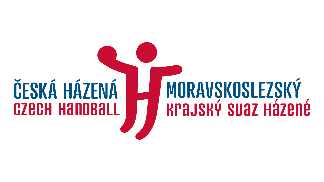 Pozvánka na přípravný miniturnaj starších žačekKDY: ve čtvrtek 18.4.2024KDE: SH Polanka, H.Salichové 1275, Polanka nad OdrouKDO: výběrové družstva dívek MSK SH, JmKSH, MHK BytčaPOŘADATEL: MSKSH, kont.osoba Petra Zeleňaková 737 866 980ROZHODČÍ: deleguje KR MSKSH 9:00  MSK SH x MHK Bytča10:00 MKS SH x JmKSH  11:00 oběd 12:30 JmKSH x MHK BytčaHrací systém: 2x25min, jeden time – out v každém poločase.Vítězem se stává družstvo, které v utkáních získá nejvyšší počet bodů.  V případě shodnosti počtu bodů dvou nebo více družstev rozhoduje o umístění: a) vyšší počet bodů ze vzájemných utkáníb) větší rozdíl branek ze vzájemných utkání c) vyšší počet vstřelených branek ve vzájemných utkáních d) větší rozdíl branek ze všech utkání e) vyšší počet vstřelených branek ze všech utkání f) jiné rozhodnutí řídicího orgánu pokud při rovnosti bodů tří a více družstev rozhodne jedno z kritérií o umístění některého družstva, použijí se další kritéria již pouze pro určení pořadí zbývajících družstev.